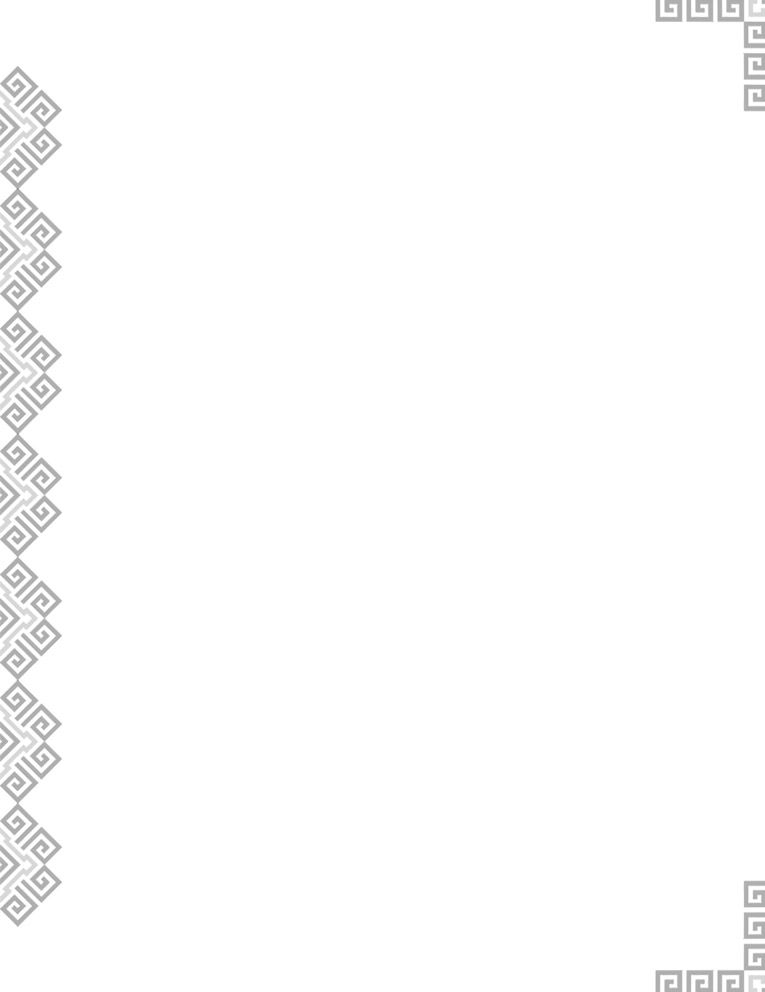 C O N T E N I D OC O N T E N I D OC O N T E N I D OC O N T E N I D OPáginaI.Marco MacroeconómicoMarco MacroeconómicoMarco Macroeconómico1I.1.Panorama MundialPanorama Mundial2I.1.1Economías Avanzadas21.1.2Economías Emergentes21.1.3Perspectivas de la economía Mundial 20213I.2.Panorama Económico NacionalPanorama Económico Nacional5I.2.1PIB Nacional6I.2.2Mercado Laboral y Tasa de Desocupación 7I.2.3Inflación8I.2.4Captación de Remesas9I.2.5Tipo de Cambio10I.2.6Producción y Precio del Petróleo101.2.7Marco Macroeconómico 2020-202112I.3.Panorama Económico del Estado de ChiapasPanorama Económico del Estado de Chiapas15I.3.1PIB de Chiapas15I.3.2Mercado Laboral y Tasa de Desocupación16I.3.3Evolución de la Inflación18I.3.4Captación de Remesas19I.4.Expectativas Económicas para Chiapas 2021Expectativas Económicas para Chiapas 202119II.Política de GastoPolítica de GastoPolítica de Gasto1II.I.Objetivos Anuales, Estrategias y MetasObjetivos Anuales, Estrategias y Metas2II.2.Desarrollo SocialDesarrollo Social4II.3.Desarrollo EconómicoDesarrollo Económico5II.4.GobiernoGobierno6II.5.Política de Gasto TransversalPolítica de Gasto Transversal7III.Fuentes y Usos de los Recursos PúblicosFuentes y Usos de los Recursos PúblicosFuentes y Usos de los Recursos Públicos1III.1.Fuentes de los Recursos PúblicosFuentes de los Recursos Públicos1III.2.Usos de los Recursos PúblicosUsos de los Recursos Públicos6III.2.1Clasificación por Objeto del Gasto7III.2.2Gasto del Sector Público Presupuestario10III.2.3Clasificación Administrativa del Gasto10III.2.4Clasificación Económica del Gasto14III.2.5Clasificación Funcional 16III.3.Aplicación del Gasto FederalizadoAplicación del Gasto Federalizado23III.3.1Participaciones Fiscales23III.3.2Aportaciones Federales24III.3.3Subsidios, Convenios y Fondos Distintos de Aportaciones29IV.Presupuesto basado en Resultados y Sistema de Evaluación del DesempeñoPresupuesto basado en Resultados y Sistema de Evaluación del DesempeñoPresupuesto basado en Resultados y Sistema de Evaluación del Desempeño1IV.1.Gestión para Resultados en la Administración Pública EstatalGestión para Resultados en la Administración Pública Estatal2IV.2.Implementación del Presupuesto basado en Resultados (PbR)Implementación del Presupuesto basado en Resultados (PbR)3IV.2.1Avances Importantes en la implementación del Presupuesto basado en Resultados PbR - SED5IV.3.Sistema de Evaluación del Desempeño (SED)Sistema de Evaluación del Desempeño (SED)10V.Iniciativa de Decreto del Presupuesto de Egresos del Estado de Chiapas para el Ejercicio Fiscal 2021Iniciativa de Decreto del Presupuesto de Egresos del Estado de Chiapas para el Ejercicio Fiscal 2021Iniciativa de Decreto del Presupuesto de Egresos del Estado de Chiapas para el Ejercicio Fiscal 20211